МУНИЦИПАЛЬНОЕ УНИТАРНОЕ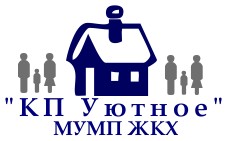 МНОГООТРАСЛЕВОЕ  ПРЕДПРИЯТИЕЖИЛИЩНО-КОММУНАЛЬНОГО ХОЗЯЙСТВА «КП Уютное»296555 Российская Федерация , Республика Крым, Сакский районс. Уютное ул. Гагарина, д.45 тел /факс (06563)96325, e-mail:   kp.u@i.ua,mumpkpyutnoe@mail.ruОтчет МУ МПЖКХ «КП Уютное» (управляющей организации) о выполненных работах по договору управления МКД № 12 по ул. Кирова с. Уютное за 2017 годИтого: потрачено на материалы и выполнено работ на сумму 181844,32 руб.Директор МУ МПЖКХ «КП Уютное»			Щеголев А.И.Виды услугСтоимость руб./кв.м.Начислено в 2017 годуОплаченоВыполнено работПотрачено на материалыЗадолженность по состоянию на 01.01.2018 годУборка лестничных клеток2,6245736,0035075,5545736,00Услуги сторонних организаций (дезинсекция)0,376817,005227,696817,00Содержание и обслуживание общего имущества2,2238267,0029347,5238267,00Содержание придомовой территории1,3523554,1118063,9923554,11Услуги сторонних организаций (ДВК)1,3723914,0618340,0413440,00Услуги сторонних организаций (дератизация)0,081394,801069,691394,80Услуги сторонних организаций (ВДГО)0,101754,181345,74-Услуги сторонних организаций (ЕИРЦ)0,203599,502760,50-Текущий ремонт4,5879931,0061300,2615193,78Итого:12,89224967,65172530,98144402,6937441,6352436,67